…………. – …………. EDUCATIONAL YEAR………………………………… SECONDARY SCHOOL8TH GRADE 1ST TERM 2ND EXAMName-Surname:………………………………………            Class:……………          Number:………Match the words with the pictures. 10*2 = 20 Points)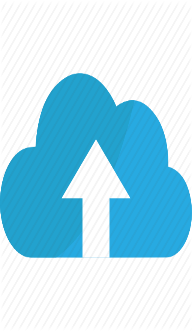 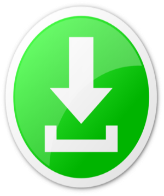 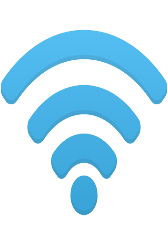 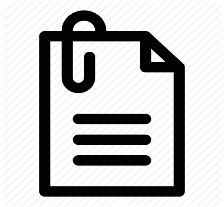 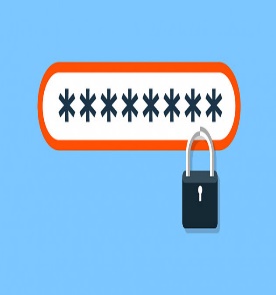 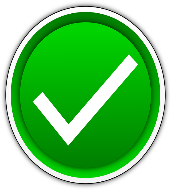 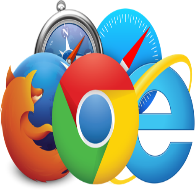 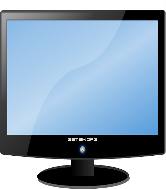 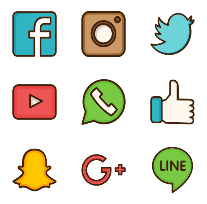 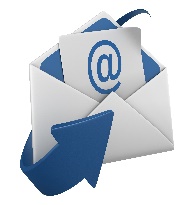 Reorder the dialogue and number it. (10*2 = 20 Points)Complete the phone conversation with the phrases in the box. (4*2 = 8 Points)Match the halves of the phrases. (4*2 = 8 Points)Complete the boxes with the expressions. (6*2 = 12 Points)Translate the text from English to Turkish and answer the question below. (27 Points)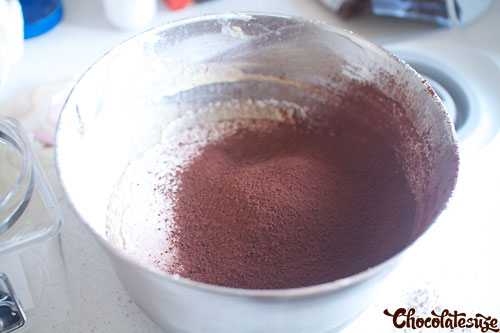 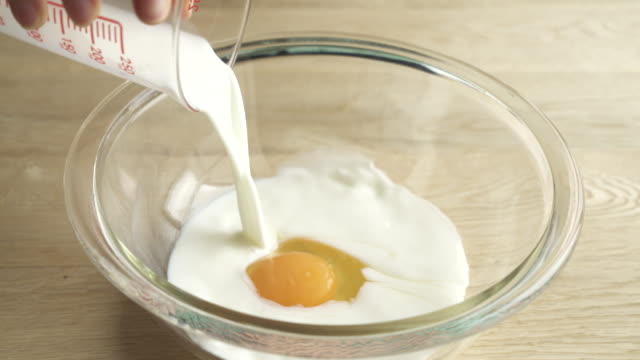 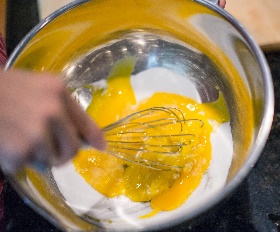 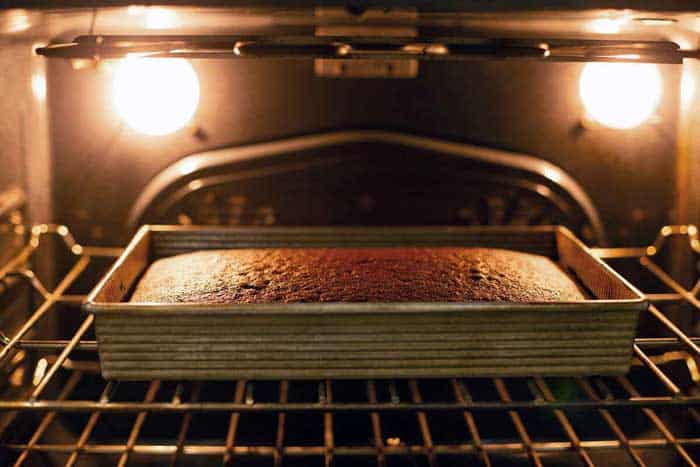 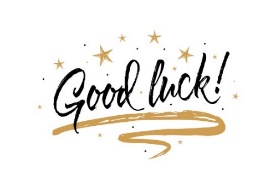 